§347-C.  Right of inspection and entryEmployees and agents of the department may:  [PL 2017, c. 137, Pt. A, §5 (NEW).]1.  Property.  Enter any property at reasonable hours in order to inspect the property to take samples, inspect records relevant to any regulated activity or conduct tests as appropriate to determine compliance with any laws administered by the department or the terms and conditions of any order, regulation, license, permit, approval or decision of the commissioner or of the board; and[PL 2017, c. 137, Pt. A, §5 (NEW).]2.  Buildings.  Enter any building with the consent of the property owner, occupant or agent, or pursuant to an administrative search warrant, in order to inspect the property or structure, including the premises of an industrial user of a publicly owned treatment works, and to take samples, inspect records relevant to any regulated activity or conduct tests as appropriate to determine compliance with any laws administered by the department or the terms and conditions of any order, regulation, license, permit, approval or decision of the commissioner or of the board.[PL 2017, c. 137, Pt. A, §5 (NEW).]SECTION HISTORYPL 1989, c. 311, §4 (NEW). PL 1989, c. 890, §§A40,B5 (AMD). PL 1997, c. 794, §A6 (AMD). PL 2017, c. 137, Pt. A, §5 (RPR). The State of Maine claims a copyright in its codified statutes. If you intend to republish this material, we require that you include the following disclaimer in your publication:All copyrights and other rights to statutory text are reserved by the State of Maine. The text included in this publication reflects changes made through the First Regular and First Special Session of the 131st Maine Legislature and is current through November 1, 2023
                    . The text is subject to change without notice. It is a version that has not been officially certified by the Secretary of State. Refer to the Maine Revised Statutes Annotated and supplements for certified text.
                The Office of the Revisor of Statutes also requests that you send us one copy of any statutory publication you may produce. Our goal is not to restrict publishing activity, but to keep track of who is publishing what, to identify any needless duplication and to preserve the State's copyright rights.PLEASE NOTE: The Revisor's Office cannot perform research for or provide legal advice or interpretation of Maine law to the public. If you need legal assistance, please contact a qualified attorney.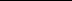 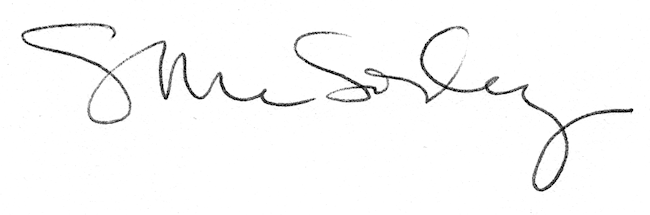 